新 书 推 荐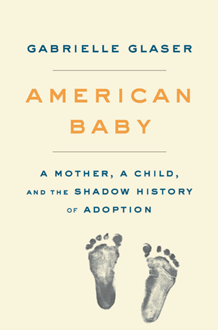 中文书名：《美国婴儿：母亲、孩子与收养的黯淡历史》英文书名：AMERICAN BABY: A MOTHER, A CHILD, AND THE SHADOW HISTORY OF ADOPTION作    者：Gabrielle Glaser出 版 社：Viking代理公司：WME/ANA/Lauren Li页    数：352页出版时间：2021年1月代理地区：中国大陆、台湾审读资料：电子稿类    型：非小说内容简介：《纽约时报》畅销书作家兼记者加布里埃尔·格拉泽（Gabrielle Glaser）在本书中延续了《海瑞塔·拉克斯不朽的生命》（THE IMMORTAL LIFE OF HENRIETTA LACKS）和《三个相同的陌生人》（THREE IDENTICAL STRANGERS）的传统，讲述了玛格丽特·厄尔（Margaret Erle）的故事，她16岁时爱上了乔治·卡茨（George Katz），并在1962年意外怀孕。这是一个由一个少女母亲和她的婴儿构成的扣人心弦的平行故事，作者通过这个故事展现了由产房、领养机构和社会科学家组成的，充满各种伦理问题的美国“领养工业综合体”，一个在封闭的领养法的保密条件下运作的松散的网络，通过这一网络，从1945年二战结束到1972年“罗伊诉韦德案”（Roe v. Wade）通过的这段时间，大约有400万名怀孕的年轻女性把自己的孩子交给别人领养。    玛格丽特被送到一家妇产医院后独自分娩，然后被迫签字放弃自己的孩子斯蒂芬·卡茨（Stephen Katz）的父母权利，这个孩子原始的出生证明按照法律的要求被迅速密封，取而代之的是一个印着玛格丽特和乔治永远不会知道的名字的新的出生证明。52年后，玻璃瓶中的一滴唾液将使大卫·罗森塔尔（David Rosenthal）和玛格丽特·厄尔·卡茨（Margaret Erle Katz）苦乐参半地重逢，这时的大卫面临着严重的健康问题，因此找到自己的亲生父母的问题变得极为迫切；而玛格丽特·厄尔·卡茨（Margaret Erle Katz）现在是一位70岁的寡妇，她有四个孩子，却从未停止对她深爱的第一个孩子的渴望……作者简介：    嘉博儿·葛雷瑟（Gabrielle Glaser）是一位《纽约时报》畅销书作家和记者，他在《纽约时代杂志》（The New York Times Magazine）、《纽约时报》（The New York Times）、《每日野兽》（The Daily Beast）、《华盛顿邮报》（The Washington Post）、《洛杉矶时报》（Los Angeles Times）、《大西洋》（The Atlantic）等许多刊物中发表了关于心理健康、医学和文化的文章。她曾出现在许多国家电台和电视节目中，其中包括NPR的“新鲜空气”（Fresh Air），“总而言之”（All Things Considered），纽约公共广播（WNYC）的“媒体”（On the Media）和“布莱恩·莱勒秀”（The Brian Lehrer Show），NBC的“晚间新闻”（Nightly News），ABC的“今夜世界新闻”（World News Tonight）。媒体评价：    “强有力的……通过讲述一个个人的故事揭露了一个普遍的真理。”----《纽约时报书评》（New York Times Book Review），编辑的选择    “这本书是对收养的早期历史的一份引人入胜的控诉，它就像小说一样扣人心弦。”----《人物杂志》（People Magazine），“每周一书”     “嘉博儿·葛雷瑟讲述了一个有关玛格丽特·厄尔的令人心碎的故事，她是一个未婚少女，在1961年被迫把她刚出生的儿子交给领养机构。玛格丽特和她的长子大卫的叙述在本书中交替出现，令人感同身受，他们最终得以辛酸地团圆。这本书同时也阐明了战后美国令人不安的收养历史。”----《基督教科学箴言报》（Christian Science Monitor）    “喜欢达尼·夏皮罗（Dani Shapiro）的《继承》（Inheritance）和妮可·钟（Nicole Chung）的《你所知的一切》（All You Can Ever Know）等回忆录的读者会发现《美国婴儿》是一部此类型的极好延续……根据葛雷瑟在本书中引用的数据，许多读者会与这个故事产有亲身的联系，但是这种联系并不需要阅读它来感动与充实。”----《明尼阿波利斯星坛报》（Minneapolis Star Tribune）    “在《美国婴儿》一书中，记者嘉博儿·葛雷瑟讲述了在婴儿潮高峰期确立的收养习俗的背景下，发生的玛格丽特和大卫的悲惨、痛苦却强有力的故事，这一系统让许多人体会到失去和不被爱的痛苦。在回顾过去和现在的变化时，葛雷瑟还提出了关于养子女、养父母和生母在道德、法律和公民权利与义务等方面的重要问题。”----《今日心理学》（Psychology Today）    “任何深受感动，或考虑进行非家族内部收养的人，都应该读一读葛雷瑟的这个重要且姗姗来迟的研究报告。”----《华盛顿独立书评》（Washington Independent Review of Books）    “《美国婴儿》为我们提供了一个有意义的讨论，讨论我们一直在做什么，以及我们需要如何改变收养制度。”----《纽约书评》（New York Journal of Books）    “《美国婴儿》达成了一石二鸟的效果：它对虐待领养子女的描述令读者义愤填膺；它对苦乐参半、姗姗来迟的团圆故事的讲述令读者感动落泪。”----《斯坦福杂志》（Stanford Magazine）    “葛雷瑟煞费苦心地研究了玛格丽特的故事，这本书围绕着收养的社会史展开，探索了关于母性的不断演变的文化和政治观点。她展示了孤儿列车和婴儿农场是如何让位于公司化的私人收养的，并记录了收养者和亲生父母为了获取他们的个人历史而进行的长达数年的法律斗争……这本书是一个见证，见证了那些从未忘记自己孩子的母亲用她们的爱和渴望，不断寻找孩子。”----《书目杂志》（Booklist），星级书评    “这不仅仅是一个‘一生的分离和苦乐参半的重逢’的故事，也是一部节奏良好的研究报告，而葛雷瑟清晰有力地对严酷现实的描述，使得这部作品更加有力。葛雷瑟从未忘记在她讲述的故事中加入情感，这是一部引人入胜、发人深省的作品。”----《出版者周刊》（Publishers Weekly），星级书评    “这个炙热的叙述，结合了一个未婚少女母亲的传奇故事和对收养行业各个方面深入的研究……自始至终，作者都在巧妙地讲述一个真实的人类故事，揭露了20世纪美国收养系统的黑暗角落……这是一个特殊的有关身份的故事，对许多面临类似情况的读者具有普遍的吸引力。”----《科克斯书评》（Kirkus），星级书评谢谢您的阅读！请将反馈信息发至：李文浩（Lauren Li）安德鲁·纳伯格联合国际有限公司北京代表处北京市海淀区中关村大街甲59号中国人民大学文化大厦1705室邮编：100872电话：010-82449901传真：010-82504200Email：Lauren@nurnberg.com.cn网址：http://www.nurnberg.com.cn
微博：http://weibo.com/nurnberg豆瓣小站：http://site.douban.com/110577/微信订阅号：ANABJ2002